Assessment Guidance Risk AssessmentRisk AssessmentRisk AssessmentRisk AssessmentRisk AssessmentRisk Assessment for the activity ofFandom Society Online Activity Risk AssessmentFandom Society Online Activity Risk AssessmentDate12/12/2022Unit/Faculty/DirectorateSUSU Fandom SocietyAssessorVictoria Timmins, Secretary/VPVictoria Timmins, Secretary/VPLine Manager/SupervisorOwen Moran, PresidentSigned offActivities CoordinatorActivities CoordinatorPART A PART A PART A PART A PART A PART A PART A PART A PART A PART A PART A (1) Risk identification(1) Risk identification(1) Risk identification(2) Risk assessment(2) Risk assessment(2) Risk assessment(2) Risk assessment(3) Risk management(3) Risk management(3) Risk management(3) Risk managementHazardPotential ConsequencesWho might be harmed(user; those nearby; those in the vicinity; members of the public)InherentInherentInherentResidualResidualResidualFurther controls (use the risk hierarchy)HazardPotential ConsequencesWho might be harmed(user; those nearby; those in the vicinity; members of the public)LikelihoodImpactScoreControl measures (use the risk hierarchy)LikelihoodImpactScoreFurther controls (use the risk hierarchy)(1) Online Activity - Security/privacy issues related to use of video or voice call software.Data protection breach.All participants.326Participants will be asked to verify whether they are a student/member of SUSU and will be required to provide their soton.ac.uk email address for verification purposes.Avoid publishing links and passwords on social media or in public forums.Participants to be directed not to pass on link details to persons who are not members of SUSU, regardless as to how well they know them.Non-members should only be allowed to join if they are trusted by the committee, provide a clear benefit to the society such as instruction/guidance and can be verified by the host.Meeting host to compare the list of participants within the digital platform against the list of those expected to be in attendance at the start of every meeting.122Virtual meeting host to remove uninvited participants from the meeting where possible.(2) Online Activity - Using other person’s personal details to host or participate in events.Data protection breach.Person whose details are used.326Participants are expected to stream and join sessions using their own account and identity rather than using another person’s details.If a participant is using another person’s device, they should change the automatic participation name where applicable (e.g. John’s iPad) or login to their own account. 122Participants found to be using another person’s account without their express permission will be removed from the event.Further misuse will lead to termination of access to online activities.(3) Online Activity - Participants have remote access to other’s devices. Data protection breach.All participants.236Activity host to switch off device access in account settings.Participants to be reminded not to give access to or request access from the activity host.133(4) Online Activity - Unauthorised recording of sessions.Data protection breach.All participants.236Committee will switch off in software settings where applicable.Ensure all participants are aware that the session must not be recorded by any person unless agreed and publicised clearly beforehand and with a clear description of how the recording will be used and who it will be available to.133Activity hosts to make participants aware if they notice a person is recording session without prior agreement.If observed to be recording; activity hosts to ask the person to stop. Refusal justifies removal from the activity.(5) Online Activity - Inappropriate behaviour.Bullying and harassment of participants.All participants.236SUSU believes everyone should be able to enjoy their time at university and all the experiences that go along with that. SUSU has a zero-tolerance approach regarding discrimination, prejudice, hate crime, racism, sexual misconduct, and any victimisation through any activity, including online.Participants to be reminded to be respectful of others.Activity host to have read SUSU’s Expect Respect Policy and encourage all members to do the same.133Activity host to remove participants from the online activity if they are behaving inappropriately.Activity host to report inappropriate behaviour to SUSU’s Activities team (activities@susu.org).(6) Online Activity - Physical activity. Participants who do not have the appropriate skill level may accidentally injure themselves during the activity.Participants who do not have the appropriate equipment or space for the activity may accidentally injure themselves.Participant236Ensure all participants are aware of the required skill level in advance of the session.Ensure all participants are aware of the space requirements and the required equipment in advance of the session.Remind participants of the required skill level at the start of the session.Remind participants of the required space and equipment at the start of the session.133Advise a participant to sit out the session if that person’s lack of skill or their space and/or equipment makes the activity unsafe for them.The committee will strive to provide an alternative activity where appropriate.Notify the Activities Team at SUSU of any injuries resulting from any club/society activity.PART B – Action PlanPART B – Action PlanPART B – Action PlanPART B – Action PlanPART B – Action PlanPART B – Action PlanPART B – Action PlanPART B – Action PlanRisk Assessment Action PlanRisk Assessment Action PlanRisk Assessment Action PlanRisk Assessment Action PlanRisk Assessment Action PlanRisk Assessment Action PlanRisk Assessment Action PlanRisk Assessment Action PlanPart no.Action to be taken, incl. CostBy whomTarget dateTarget dateReview dateOutcome at review dateOutcome at review date1Committee will set up verification measures on all internet platforms. (No cost).Victoria Timmins (Secretary/VP)12/12/202212/12/202212/12/2022Verification measures have been implemented on Facebook Group and Discord Server. Facebook page remains open for event promotion, but in order to participate in digital events, members must be verified in our Discord server. Transfer permissions to new committee before the start of the next academic year.Verification measures have been implemented on Facebook Group and Discord Server. Facebook page remains open for event promotion, but in order to participate in digital events, members must be verified in our Discord server. Transfer permissions to new committee before the start of the next academic year.2Committee to read and share SUSU Incident Report and Expect Respect Policy. (No cost)Relevant committee members – president to ensure complete.12/12/202212/12/202212/12/2022All committee members have been provided with the link to the policies, and they have been downloaded and stored in the committee’s online storage drive for future reference, if necessary. Review again with new committee before the start of the next academic year.All committee members have been provided with the link to the policies, and they have been downloaded and stored in the committee’s online storage drive for future reference, if necessary. Review again with new committee before the start of the next academic year.3President to ensure that activities team details provided to all committee members. (No cost).Owen Moran (President)12/12/202212/12/202212/12/2022All committee members have been provided with the email address to contact the SUSU Activities Team. Review again with new committee before the start of the next academic year.All committee members have been provided with the email address to contact the SUSU Activities Team. Review again with new committee before the start of the next academic year.4At least one member of the society committee will have undertaken the SUSU WIDE training by the beginning of the academic year 2020. (No cost)Designated Health and Safety officer- president to ensure complete.12/12/202212/12/202212/12/2022Victoria Timmins (Secretary and VP) has completed SUSU WIDE training and has provided access to all other committee members and encouraged them to complete the training as well.  Review again with new committee before the start of the next academic year.Victoria Timmins (Secretary and VP) has completed SUSU WIDE training and has provided access to all other committee members and encouraged them to complete the training as well.  Review again with new committee before the start of the next academic year.Responsible manager’s signature: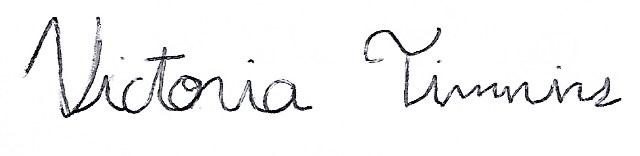 Responsible manager’s signature:Responsible manager’s signature:Responsible manager’s signature:Responsible manager’s signature:Responsible manager’s signature: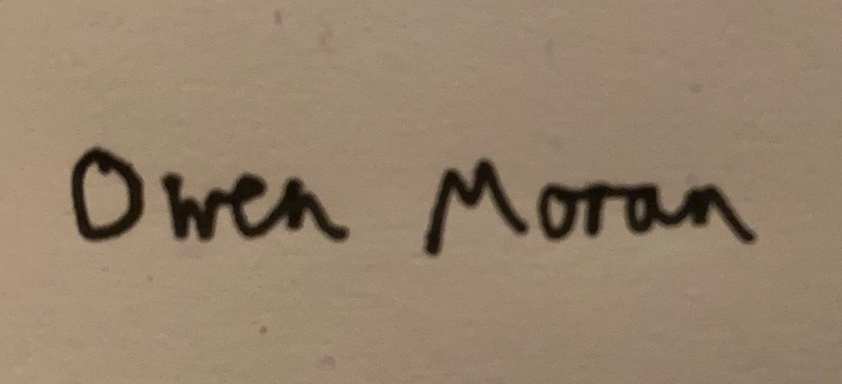 Responsible manager’s signature:Responsible manager’s signature:Print name: VICTORIA TIMMINSPrint name: VICTORIA TIMMINSPrint name: VICTORIA TIMMINSPrint name: VICTORIA TIMMINSDate: 12/12/2022Print name: OWEN MORANPrint name: OWEN MORANDate: 12/12/2022EliminateRemove the hazard wherever possible which negates the need for further controlsIf this is not possible then explain whySubstituteReplace the hazard with one less hazardousIf not possible then explain whyPhysical controlsExamples: enclosure, fume cupboard, glove boxLikely to still require admin controls as wellAdmin controlsExamples: training, supervision, signagePersonal protectionExamples: respirators, safety specs, glovesLast resort as it only protects the individualLIKELIHOOD5510152025LIKELIHOOD448121620LIKELIHOOD33691215LIKELIHOOD2246810LIKELIHOOD11234512345IMPACTIMPACTIMPACTIMPACTIMPACTImpactImpactHealth & Safety1Trivial - insignificantVery minor injuries e.g. slight bruising2MinorInjuries or illness e.g. small cut or abrasion which require basic first aid treatment even in self-administered.  3ModerateInjuries or illness e.g. strain or sprain requiring first aid or medical support.  4Major Injuries or illness e.g. broken bone requiring medical support >24 hours and time off work >4 weeks.5Severe – extremely significantFatality or multiple serious injuries or illness requiring hospital admission or significant time off work.  LikelihoodLikelihood1Rare e.g. 1 in 100,000 chance or higher2Unlikely e.g. 1 in 10,000 chance or higher3Possible e.g. 1 in 1,000 chance or higher4Likely e.g. 1 in 100 chance or higher5Very Likely e.g. 1 in 10 chance or higher